1.	Name and Contact Information	Position:      CTE Teacher      CTE Director      Career Specialist      OtherName (First and Last)	Badge Name (e.g. Bill for William)	Certification #	School District	School	Work Address	City/State/ZIP	Work Telephone	Cell	Work Email	Personal Email	Home Address	City/State/ZIP	2.	Registrants may attend any sessions, but please indicate your main instructional program area for planning purposes (check one only).3.	Summer Conference Registration Options and Rates4.	Payment (paper registration by check or purchase order)Policy: When your registration form is submitted you are registered for the conference whether your registration is paid for by credit card, check, or purchase order. Due to the virtual content of this conference, no cancellations will be accepted and no refunds will be given for any registration fees.  In-person registration can be switched to remote or substituted by another person if unable to attend.  Dues are individual, non-transferable, and non-refundable.  Recorded sessions available to earn clock hours until August 31.  Remote attendance is recordings only…no live streaming.Washington Association forCareer and Technical EducationPO Box 315, Olympia WA 98507360-786-9286 | https://www.wa-acte.org/summer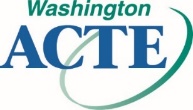 WA-ACTE Summer Conference Registration FormThe Davenport Grand Hotel, Spokane WAAugust 4-7, 2024 (In-Person)August 8-31, 2024 (Remote)Do you have a specific dietary requirement, disability, or special need which requires our awareness?  Please note that we strive to be an inclusive, accessible conference, but not all requests can be guaranteed.  Please complete the SurveyMonkey request by July 1, 2024.  https://www.surveymonkey.com/r/SC24sr  WACTA-Administrators WAAE-Agricultural WAAE-Agricultural WE-BAM-Business & Marketing HSCTE-Health Science HSCTE-Health Science ASL-American Sign Language WA-FACSE-Family and Consumer Sciences WA-FACSE-Family and Consumer Sciences WA-CCER-Career Counseling & Employment Readiness WA-CCER-Career Counseling & Employment Readiness WA-CCER-Career Counseling & Employment Readiness WITEA-Technology / STEM / Skilled & Technical Sciences WITEA-Technology / STEM / Skilled & Technical SciencesRegistration OptionsRegistration Includes: WA-ACTE membership and 28 clock hours (up to 15 STEM and 5 CCDEI)Meals Included: Sunday breakfast/lunch, Monday breakfast/lunch, Tuesday breakfast/lunch, and Wednesday breakfast.SuperEarly BirdThru April 30Early BirdMay 1-31AdvanceJune 1-30Late/OnsiteAfterJune 30Professional $500 $550 $600 $650Life (WA-ACTE Life members only.) $425 $475 $525 $575Retired (Must not be employed by a school district for this rate.) $235 $285 $335 $385Student / Retired Life (Must not be employed by a school district for this rate.) $200 $250 $300 $350You will be registered for in-person attendance unless the remote box is checked. Remote Remote Remote RemoteAdditional Options (Must Be Registered for Full Conference Above / Add-On Sessions Are In-Person Only)Additional Options (Must Be Registered for Full Conference Above / Add-On Sessions Are In-Person Only)Additional Options (Must Be Registered for Full Conference Above / Add-On Sessions Are In-Person Only)Additional Options (Must Be Registered for Full Conference Above / Add-On Sessions Are In-Person Only)Additional Options (Must Be Registered for Full Conference Above / Add-On Sessions Are In-Person Only)Add-On: Pasta Al Dente: A STEMtastic Journey Into Homemade Noodles Workshop(Saturday 8/3, 9:30 a.m. – 12:30 p.m.) Limited to 20 $100 $100 $100 $100Add-On: STEM Saucery: French Mother Sauces Workshop(Saturday 8/3, 1:30 p.m. – 4:30 p.m.) Limited to 20 $100 $100 $100 $100Add-On: Teachers Taking Flight (Saturday 8/3, Sunday 8/4, Tuesday 8/6) Limited to 16 $650 $650 $650 $650Add-On: Hands-on Shop Safety (Sunday 8/4, 1:00 p.m. – 4:00 p.m.) Limited to 25 $25 $25 $25 $25Add-On: First Aid/CPR/AED (Sunday 8/4, 10:00 a.m. – 11:00 a.m. or 1:00 – 2:00 p.m.) or (Monday 8/5, 11:00 a.m. – 12:00 p.m.) Limited to 15 each session $45 (choose session below) 8/4 10-11      8/4 1-2      8/5 11-12 $45 (choose session below) 8/4 10-11      8/4 1-2      8/5 11-12 $45 (choose session below) 8/4 10-11      8/4 1-2      8/5 11-12 $45 (choose session below) 8/4 10-11      8/4 1-2      8/5 11-12National ACTE Membership $80 $80 $80 $80Administrators – WACTA Membership $75 $75 $75 $75Agricultural – WAAE Membership $170 $170 $170 $170Business and Marketing – WE-BAM Membership $35 $35 $35 $35Career Counseling & Employment Readiness – WA-CCER Membership $25 $25 $25 $25Family and Consumer Sciences / ASL – WA-FACSE Membership $25 $25 $25 $25Technology / STEM / Skilled & Technical Sciences – WITEA Membership $25 $25 $25 $25Health Science – HSCTE Membership $20 $20 $20 $20 Purchase Order	#Accounts Payable Email to Send Invoices:Please email purchase orders to:taa@wa-acte.org Check (Payable to WA-ACTE)Online registration by credit card only…go to:https://wa-acte.regfox.com/2024-wa-acte-summer-conference Total Balance Due $